Aanvulling op de agenda en regiovragenLandelijke raad 9 juni 2018InhoudsopgaveIn het eerste deel van dit document zijn de vragen opgenomen die door regio’s gesteld zijn over de eerder verzonden agenda en de stukken van de landelijke raad van 9 juni 2018. In het tweede deel van dit document zijn enkele aanvullende agendastukken opgenomen.Verzoek aanpassing agendaI.v.m. het ontbreken van de jaarverslagen 2017 van Scouting Nederland, het Scouting Nederland Fonds en Scoutinglandgoed Zeewolde BV, heeft het landelijk bestuur op 15 mei j.l. een brief gestuurd. Hierin verzoekt het bestuur de landelijke raad, conform artikel 37 van de statuten van de vereniging, het bestuur verlenging te verlenen voor de termijn van 6 maanden en in te stemmen met de agendering van de jaarverslagen tijdens de landelijke raad van 8 december 2018. De brief is nogmaals als bijlage aan deze nazending toegevoegd. Een update van de agenda en het verzoek om uitstel is geplaatst bij ‘Aanvullingen op de agenda’.Regiovragen en antwoordenDe vragen zijn gesorteerd per agendapunt. Het antwoord van het bestuur staat steeds cursief onder de vraag van de regio.N.a.v. agendapunt 2:	Meningsvormend deelN.a.v. agendapunt 2:	Meningsvormend deel – Evaluatie Scoutfit - inclusief correctie bijlage 5b: 			Aanpassing huishoudelijk reglement artikel 133 en Appendix 2N.a.v. agendapunt 4f:	Voortgang project Meiden in ScoutingN.a.v. agendapunt 5:	Verslag landelijke raad 9 december 2017N.a.v. agendapunt 8:	Ambities, risico’s en planning van het Scoutinglandgoed ZeewoldeN.a.v. agendapunt 11:	Financiën en beheerOverige vragenAanvullingen op de agendaUpdate agendaAgendapunt 4a:				Procesplan meerjarenbeleid 2020 - 2022Agendapunt 11, 12 en 13:		Verzoek om uitstelAgendapunt 11b:			Advies financiële commissieBijlage n.a.v. aanpassing agenda: 	Brief per 15 mei jl. van bestuur aan landelijke raadBijlage n.a.v. regiovraag 28: 		Overlegstructuur waterwerkBijlage:					Tussentijdse rapportage LR juni 2018 - Scoutinglandgoed 					ZeewoldeAgendapunt 2: Meningsvormend deel 1. Regio WeertDit keer staan er een tweetal onderwerpen op de agenda te behandelen in het meningsvormend deel van de landelijke raad op 9 juni 2018.Het eerste onderwerp betreft Evaluatie Scoutfit.Bedoeling is om de resultaten uit het ochtenddeel te integreren in agendapunt 7 "Evaluatie Scoutfit" wat in de middag ter stemming wordt gebracht. Regio Weert is van mening dat deze evaluatie op een correcte wijze dient te worden uitgevoerd, waarbij de mening van onze leden aan de basis wel degelijk telt. Hiervoor hebben we meer tijd nodig. De resultaten uit onze evaluatie kunnen dan samen met de evaluaties van andere regio's, samengevoegd met de resultaten uit het meningsvormend deel van 9 juni 2018 worden meegenomen in een nieuwe totaal evaluatie Scoutfit. Dit kan dan ter stemming worden ingebracht op de landelijke raad van december 2018.De evaluatie is gebaseerd op een enquête onder leden/gebruikers. De evaluatie betrof primair het toetsen van de uitgangspunten uit 2009 en het op basis hiervan doen van aanpassingen in het assortiment van de ScoutShop, deels binnen het mandaat aan het landelijk bestuur. In het ochtenddeel wil het landelijk bestuur hierover graag van gedachten wisselen met de raad, mede op basis van reacties uit de regio. Het landelijk bestuur stelt voor om de uitkomsten van het meningsvormend deel af te wachten en op basis hiervan te besluiten of besluitvorming in het middagdeel mogelijk is. Het tweede onderwerp betreft Toekomstbestendig Vrijwilligersbeleid.Ook hierbij wil onze Regio Weert een bijdrage leveren. Dit redden we niet voor 9 juni 2018. Regio Weert verzoekt de sluitingstermijn te verruimen zodat de resultaten uit onze en andere regio's, samen met de resultaten uit het meningsvormend deel van 9 juni 2018 kunnenworden meegenomen in een nieuw voorstel. Dit voorstel in december 2018 aan de Landelijke Raad ter stemming aangeboden.De bedoeling van dit onderwerp is niet om in de middag tot besluitvorming te komen, maar om in het ochtenddeel meningsvormend over het thema te spreken, eventueel op basis hiervan aanpassingen in het voorstel te doen en deze ter besluitvorming voor te leggen in december. Agendapunt 2: Meningsvormend deel – Evaluatie ScoutfitInleidingPer abuis is in de agenda bij agendapunt 2.1. Evaluatie Scoutfit in de bijlage 5b een aantal arceringen komen te vervallen. Hieronder de juiste tekst, waarbij in geel is aangegeven wat veranderd wordt. Het gaat hierbij naast het toevoegen van de blauwe rok als formeel onderdeel van de Scoutfit en om het loslaten van de kleur van cap, trui en T-shirt.Van de gelegenheid maken we gebruik om, voor de leesbaarheid, de artikelen van de appendix met een letter aan te duiden en het woord ‘Scoutingkleding’ bij B1 te vervangen door het woord ‘Scoutfit’ (zie regiovraag 3).BIJLAGE 5b Huishoudelijk reglement artikel 133 en Appendix 2 aangepastartikel 133  Algemene bepalingen1. Scouting Nederland kent een kledingcode met de naam Scoutfit.2. De Scoutfit wordt nader beschreven in een appendix bij dit reglementAppendix 2 Dit appendix hoort bij artikel 133 van het huishoudelijk reglement. Dragen van de ScoutfitDe leden dragen de door hun organisatieonderdeel vastgestelde verplichte Scoutfit met bijbehorende tekens.Indien de leden niet verbonden zijn aan een bepaalde speltak dan dragen zij naar keuze de Scoutfit: zoals voorgeschreven voor de leeftijdsgroep waartoe zij het laatst behoorden, waarbij de blouse zonder speltakteken gedragen wordt;zoals voorgeschreven voor de oudste leeftijdsgroep, waarbij de blouse zonder speltakteken gedragen wordt.B.  Vaststellen van de verplichte Scoutfit Ieder organisatieonderdeel stelt op basis van de onderdelen van de Scoutfit de voor haar leden verplichte Scoutfit samen;Bij het vaststellen van de verplichte Scoutfit houdt het organisatie onderdeel rekening met de behoeften van haar (jeugd)leden; Bij representatieve activiteiten georganiseerd door het landelijk niveau van Scouting Nederland kan het landelijk bestuur de te dragen Scoutfit vaststellen.C.  Onderdelen van de ScoutfitDe Scoutfit bestaat in ieder geval uit de volgende onderdelen:Scoutingdas (zoals vastgesteld door het organisatie onderdeel) met dasring; naar keuze de Scoutfit blouse of een Scoutfit trui of Scoutfit t-shirt; een donkerblauwe broek of donkerblauwe rok.De Scoutfit kan aangevuld worden met de volgende facultatieve onderdelen:Scoutfit cap;Scoutingriem;Fluitkoord.D.  Kleuren van de ScoutfitDe Scoutfit blouse heeft voor de verschillende leeftijdsgroepen en spelsoorten de volgende kleur:voor de bevers is de blouse rood;voor de welpen van het land- en luchtwerk is de blouse groen;voor de scouts van het landwerk is de blouse beige;voor de explorers en roverscouts van het landwerk is de blouse brique; voor de welpen, scouts, explorers, roverscouts van het waterwerk is de blouse blauw;voor de scouts, explorers en roversscouts van het luchtwerk is de blouse grijs.De optionele landelijke Scoutingdas heeft voor de verschillende leeftijdsgroepen en spelsoorten de volgende kleuren:voor de bevers is de das donkerblauw met groene bies;voor de welpen van het land- en luchtwerk is de das oranje met groene bies;voor de scouts, explorers en roverscouts van het landwerk is de das groen met oranje bies;voor de welpen, scouts, explorers en roverscouts van het waterwerk is de das lichtblauw met oranje bies;voor de scouts, explorers en roversscouts van het luchtwerk is de das lichtblauw met oranje bies.Het Scoutfit T-shirt en de Scoutfit trui zijn voor alle speltakken blauw. De Scoutfitcap en Scoutfit broek zijn voor alle speltakken donkerblauw 2. Regio De LangstraatBij ‘Dragen van de Scoutfit’ wordt verwezen naar het ‘organisatieonderdeel’ van leden. Kan er ergens een definitielijst gemaakt worden en of een andere benaming worden gekozen? Sommige personen vertalen dit anders dan wordt bedoeld….Er is (indertijd) bewust gekozen voor de meer algemene term organisatieonderdeel omdat de vereniging vele typen van organisaties kent. Het woord organisatieonderdeel betreft scoutinggroepen en andere onderdelen zoals bedoeld in artikel 24 van het huishoudelijk reglement.3. Regio De LangstraatBij ‘Vaststellen van de verplichte Scoutfit’ staat aangegeven dat ieder organisatieonderdeel op basis van de onderdelen van de Scoutingkleding de voor haar leden verplichte Scoutfit samenstelt.Wat doen we met groepen die geen onderdelen van de “scoutingkleding” kiezen? (lees: eigen shirt en geen printing-on-demand via scoutshop)Net als op dit moment zal er vanuit de landelijke vereniging geen actieve handhaving plaatsvinden. Het is aan het groepsbestuur om het huishoudelijk reglement na te leven en voor kwaliteit in te staan. Wanneer iemand bezwaar heeft tegen besluiten van een bestuur dan staan daar mogelijkheden voor bezwaar en beroep voor open. Organisatieonderdelen kunnen daarnaast aanvullende afspraken maken voor kleding die gedragen wordt bij deelname aan activiteiten. Niet in alle situaties hoeft de Scoutfit permanent gedragen te worden, zoals bv bij kampkleding, sportkleding of themakleding. Wat doen we met groepen die alleen de das kiezen en de rest eigen kleding lijn? Zijn deze groepen in strijd met het huishoudelijke regelement en zo ja komen daar consequenties uit?Formeel is dit in strijd met het huishoudelijk reglement, want de Scoutfit bestaat in ieder geval uit een das, een bloes, scoutfit-trui of scoutfit tshirt en een blauwe broek (of rok). Voor het overige zie hierboven.  “Scoutingkleding” waar uit moet gekozen worden wordt nergens beschreven…. Of zou dit het scoutfit moeten zijn of het stukje “onderdelen van de Scoutfit” had scoutingkleding moeten zijn?.... of is dit met opzet zodat groepen die geen onderdelen van de Scoutfit toch in het huidige regelement vallen…?Dank voor de opmerking. In de context van het oorspronkelijke voorstel werd met Scoutingkleding het officiële assortiment bedoeld. Scoutfit is tegenwoordig een duidelijk begrip. Het woord Scoutingkleding bij het vaststellen van verplichte Scoutfit in artikel 2 lid 1 van de appendix wordt daarom vervangen door ‘Scoutfit’. In die lijn zal hoofdstuk 8 van het huishoudelijk reglement bij de volgende herziening gewijzigd worden van ‘Scoutingkleding’ naar ‘Scoutfit’.. In de bijlage is dit als wijzigingsvoorstel meegenomen. 4. Regio De LangstraatBij ‘Onderdelen van de Scoutfit’ staat onder 1c: “naar keuze een blauwe broek of de Scoutfit broek”. Zou dit naar 2d moeten worden verplaatst aangezien het als facultatieve onderdeel wordt gezien?In het gewijzigde voorstel (bijlage 5b) staat dat als formeel onderdeel van de Scoutfit een donker blauwe broek of donkerblauwe rok wordt aangewezen. Dit betekent dus dat er altijd formeel een blauwe broek of rok gedragen moet worden en je hier dus niet facultatief voor kunt kiezen. Het type broek of rok is aan het bestuur van het betreffende organisatie onderdeel. Voorgesteld wordt om als alternatief voor de huidige broek in het assortiment van de ScoutShop blauwe (outdoor)broeken op te nemen, maar deze geen formeel (facultatief) onderdeel meer te laten zijn van de Scoutfit. Hierdoor kan ScoutShop sneller en makkelijker meebewegen met de vraag (mode). De broek als formeel onderdeel van de Scoutfit wordt dan beschreven als een blauwe broek. Dit is op pagina 16 van de agendastukken ook niet duidelijk.Op pagina 13 staat aangegeven dat het dragen van een donkerblauwe broek formeel onderdeel is van de Scoutfit. In het assortiment van de ScoutShop zullen donkerblauwe outdoorbroeken opgenomen worden, maar deze broeken zijn niet per definitie het verplichte onderdeel van de Scoutfit. In de praktijk wordt er door groepen gebruik gemaakt van spijkerbroeken. Iedere donkerblauwe broek kan volstaan afhankelijk van de keuze die een organisatieonderdeel maakt. 5. Regio De LangstraatBij ‘Onderdelen van de Scoutfit’ staat onder 1 dat de Scoutfit in ieder geval  bestaat uit o.a. “c. een donkerblauwe broek of donkerblauwe rok.” Dit gaat tegen de keuzemogelijkheid in die aan organisatie onderdelen wordt gegeven (indien het naar 2d verplaatst wordt is deze vraag niet meer van toepassing)De tekst is wat het bestuur betreft correct (zie pt 3 bij deze vraag)6. Regio De LangstraatIk ben blij te lezen dat de rok ook voor jongens is (net als de broek voor meisjes) lekker genderneutraal!Waarvan akte7. Regio De LangstraatBij ‘Kleuren van de Scoutfit’ staat onder 3 dat het Scoutfit T-shirt en de Scoutfit trui voor alle speltakken blauw zijn. Als ik dit stukje lees zou ik verwachten dat ook de kleur mogelijk (deels) losgelaten zou (kunnen) worden… en is het dan nog scoutfit of iets optioneel als de hoody?“Vanwege de geringe belangstelling voor de huidige Scoutfit trui met rits en Scoutfit T-shirt, wordt voorgesteld deze te vervangen door een on-demand assortiment Scoutingkleding met o.a. trui en T-shirt. Op deze manier wordt tegemoet gekomen aan de behoefte bij groepen aan eigen groepskleding, kan het assortiment meer bij de tijd blijven, blijft een formeel alternatief naast de blouse bestaan en wordt eenheid nagestreefd. Aan de on-demand Scoutingkledinglijn kunnen groepen eigen elementen toevoegen (namen en logo), vergelijkbaar met het printing-on-demand systeem voor posters en brochures. Groepen kunnen er dan voor kiezen om bepaalde onderdelen, besteld via het on-demand systeem, naast of in plaats van de Scoutfit blouse als formele Scoutfit te dragen. De huidige Scoutfit trui met rits en Scoutfit T-shirt zullen nog worden verkocht zolang de voorraad strekt.”Zie de tekst bij de inleiding: door de opmaak is de doorhaling van artikel 3 en 4 bij kleuren van de Scoutft per abuis komen te vervallen. In de bijlage is de juiste versie opgenomen. 8. Regio De LangstraatBij ‘Kleuren van de Scoutfit’ staat onder 4 dat de Scoutfitcap en Scoutfit broek voor alle speltakken donkerblauw zijn. In het voorstel zou de Scoutfit broek geen Scoutfit zijn… daarbij zou deze regel weg kunnen bij 1 c staat ook al de kleur…. (indien de regel blijft graag de rok toevoegen! Indien hij verdwijnt graag bij de cap de kleur er bij zetten)Scoutfitcap, donkerblauw is wel modieus maar het geeft ook hoofdpijn (lees kans op zonnesteken is bij donker het hoogste…Zie de tekst bij de inleiding: door de opmaak is de doorhaling van artikel 3 en 4 bij kleuren van de Scoutft per abuis komen te vervallen. In de bijlage is de juiste versie opgenomen. 9. Regio HaarlemOp pagina 11 staat in de resultaten dat 56% het eens of helemaal eens was met de stelling dat ‘De blouse heeft een eigentijdse uitstraling’. Dat betekent dat er een grote verdeeldheid is over deze stelling. Scouting heeft ‘eigentijds’ als 1 van de doelstellingen gesteld bij de opdracht van de Scoutfit. Wordt hier nog verder onderzoek naar gedaan?Op dit moment zijn er geen plannen hier verder onderzoek naar te doen. De totale verdeling is:Helemaal oneens	           3,0%Oneens	                                15,3%Niet eens of oneens	          23,0%Eens	                                 37,0%Helemaal eens	                     19,3%Weet ik niet	                      2,5%10. Regio HaarlemBij de enquête was er ruimte voor opmerkingen. Is hier nog iets gekomen?In de enquête konden nog losse opmerkingen worden gemaakt over de onderdelen die het afgelopen jaar zijn aangeschaft. Bij de blouse werden er naast opmerkingen over tevredenheid, met name opmerkingen gemaakt over pasvorm, kleurvastheid, de knoopjes, het ontbreken van de epauletten en de blouse in relatie tot het kampvuur. Er is niet onderzocht of de suggesties en meer negatieve opmerkingen samenhingen met de mindere beoordelingen in het onderzoek. De opmerkingen over kleur, knopen en brandbaarheid zijn gedeeld met de ScoutShop en worden waar nodig teruggekoppeld naar de leveranciers.11. Regio HaarlemEen grote verandering van het uniform naar de Scoutfit waren de epauletten. We zien dit nergens terug in de enquête. Is dit meegenomen in de enquête?Nee dit is niet meegenomen. Er zijn geen vragen gesteld over de uniformen die gangbaar waren voor de introductie van de Scoutfit. Indertijd is een bewust keuze gemaakt om de epauletten niet langer als onderdeel van de Scoutfit te laten bestaan. 12. Regio HaarlemHet toetsen van de naamgeving van de Scoutfit kan ik nergens vinden in de enquête. Dit is ook een grote verandering ten opzichte van het ‘uniform’. Waarom is dit niet meegenomen in de enquête?Dit is inderdaad niet meegenomen omdat het onderzoek vooral ingegaan is op het evalueren van de uitgangspunten de Scoutfit zoals die in 2008 zijn vastgesteld en het verloop van de implementatie. 13. Regio HaarlemWe zien dat maar 7,2% van de leden behoefte heeft aan een rok en 6,2% aan een jurk. Wij vinden dit vrij lage uitkomsten. Daarnaast kan je er vanuit gaan dat er overlap is in de mensen die een rok willen of een jurk. Daarnaast staat er met 39,9% dat men meer behoefte heeft aan Scoutingshirts in damesfit. Dit tegen elkaar houdende: waarom wordt er formeel voor een rok en jurk gestemd ondanks de lage uitkomsten en een goed alternatief?Op basis van het onderzoek naar behoefte van specifieke kledingstukken voor meisjes en vrouwen lijkt het of er weinig behoefte is aan de mogelijkheid om een rok of jurk te hebben. Dit staat los van de keuze om, voor die personen die dit graag willen, de mogelijkheid hiertoe in het huishoudelijk reglement op te nemen. In het kader van het project Meisjes in Scouting wordt er daarom wel voor gekozen om een blauwe rok als formeel onderdeel van de Scoutfit, naast een blauwe broek, toe te staan. Hiermee wordt het mogelijk om ook een rok te dragen tijdens formele gelegenheden.De hoge behoefte aan leuke scoutingshirts in damesfit wordt meegenomen in het bepalen van het (original) assortiment van de ScoutShop. 14. Regio ZeelandTen aanzien van agenda pagina 12/62 hoofddeksel/tok:Tok; welk percentage heeft het waterwerk en speltakniveau? 9% van de waterwerkspeltakken heeft een tokHoed; welk percentage heeft het landwerk en speltakniveau?        4,4 % van de landspeltakken heeft een hoedZal er minder winst worden gemaakt als de tokken en hoeden uit het assortiment gaan?Heeft Scouting Nederland het merkrecht op hoeden en tokken net als bij insignes MBL / CWO?Het voorstel is om alle (traditionele) hoofddeksels, die sinds de introductie van de nieuwe Scoutingkleding al geen onderdeel meer uitmaken van de Scoutfit, niet meer in het assortiment op te nemen. Dit omdat ze niet bijdragen aan de moderne uitstraling van de vereniging. Het niet meer verkopen van de traditionele hoofddeksels betekent een inkomstenderving voor de ScoutShop maar het landelijk bestuur is van mening dat dit opweegt tegen het niet bijdragen aan het gewenst imago. Scouting Nederland heeft geen merkrecht op hoeden en tokken en het ontwerp is geen eigendom van Scouting Nederland. 15. Regio ZeelandTen aanzien van agenda pagina 13/63 hoeveel was de broekenverkoop voor intro van de Scoutfit?Betrouwbare verkoopcijfers van de broeken voor de introductie van de Scoutfit zijn niet meer beschikbaar omdat dit inmiddels al lang geleden is. Voorafgaand aan de introductie van de Scoutfit was de broek in het huishoudelijk reglement ook al omschreven als blauw.16. Regio ZeelandDe broek wordt wel aangeboden maar krijgt geen officiële status, maar de blauwe rok wel. Donkerblauwe broek, broek wordt vrijgelaten? Deze dus enkel bij officiële gelegenheden?De status van broek en rok zijn gelijkwaardig. Bij het dragen van de Scoutfit dienen deze formeel donkerblauw te zijn. De status van de in het assortiment aangeboden broek en rok is dus ook gelijkwaardig. 17. Regio ZeelandHuishoudelijk regelement, onderdelen Scoutfit 1c: Erg vrij. Klopt de aanname dat een ieder kan kiezen wat voor blauwe broek men gaat dragen?Ja, dat is correct, waarbij artikel 1 wel ruimte geeft aan organisatieonderdelen om aanvullende afspraken te makenAgendapunt 4f: Voortgang project Meiden in Scouting18. Regio de LangstraatOnder ‘Plan van aanpak’ staat dat de meidenunits worden begeleid door vrouwelijke vrijwilligers die in ieder geval de I-lead leiderschapsmodule van WAGGGS volgen en aansluiten bij de uitgangspunten van Scouting Nederland. Mogen wij er als Scouting Nederland van uitgaan dat de begeleiding door vrouwelijke vrijwilligers moet geschieden (genderneutrale gedachte)? Ik snap dat een man hier in een ander “rol” model is dan een vrouw en dat de meeste mannen er niet geschikt voor zijn, maar er zijn zeker ook mannen die deze rollen prima zouden kunnen vervullen.Natuurlijk zijn mannen ook prima in staat de rol van leider van een meidenunit op zich nemen, maar wij willen vooral stil staan bij wat helpt om meer meiden bij Scouting te krijgen. Daarbij blijkt dat in ieder geval bij welpen en scouts de man/vrouw verdeling in het leidingteam van invloed is op het aantal meisjesleden. Wanneer er meer vrouwelijke leiding is, is het aantal meisjes in de speltak gemiddeld ook groter. Vrouwen fungeren daarbij als rolmodel voor de meisjesleden. In de werving van vrijwilligers voor meidenunits wordt daarom gefocust op de doelgroep vrouwelijke vrijwilligers. Indien er sprake is van gemengde leidingteams, is het de aanbeveling om de vrouwelijke leiding in de meerderheid te laten zijn. 19. Regio HaarlemHet is ons niet duidelijk wat precies een meidenunit is aan de hand van de tekst in de agenda. Zouden wij meer toelichting mogen?Tot nu toe hebben we ons gericht op onze huidige doelgroep meiden met het aanbieden van ons huidige Scoutingspel. Dit heeft niet geleid tot meer meiden. Met dit project richten we ons op meiden die we tot nu toe met ons bestaande Scoutingaanbod nog niet hebben kunnen bereiken; terwijl we weten dat deze meiden wel aangemerkt kunnen worden als potentiele Scoutingleden. Met het ontwikkelen van meidenunits creëren we een manier van Scouting die aansluit op de wensen van de huidige en nieuwe doelgroepen. We willen ontdekken welke manieren dit zijn en deze kunnen per meidenunit verschillen. Om daarnaast ook in te kunnen spelen op de veranderende wensen van vrijwilligers, is een model nodig dat ruimte biedt aan deze verschillende wensen. We zijn van mening dat wanneer we meer meiden aan ons willen binden, we innovatief moeten zijn in de vormen waarin Scouting aanbieden. Deze vorm moet gezien de hoge doelaantallen schaalbaar, dupliceerbaar en aanpasbaar zijn.Naast, maar ook binnen, de bestaande groepen zijn er mogelijkheden voor nieuwe Scouting initiatieven/concepten, zoals meidenunits. We willen binnen het project het ontstaan van deze meidenunits stimuleren. Belangrijke uitgangspunten bij de meidenunits zijn: afstemming op de eigen situatie (bijvoorbeeld met de groepen in de buurt of binnen de regio);werken vanuit de missie van Scouting Nederland;duurzaam en toekomstgericht;de vrijwilligers volgen in ieder geval de I-lead leiderschapsmodule van WAGGGS. Allerlei vormen zijn mogelijkMeidenunits kunnen vanuit allerlei vormen ontstaan. Bijvoorbeeld een meidenkookclub die met het Scoutingspel haar activiteiten wil verdiepen of een speeltuinvereniging die met een meidenunit jonge meiden via het Scoutingspel wil helpen hun persoonlijkheid te ontwikkelen, een meidenclub bestaande uit meiden uit ondervertegenwoordigde doelgroepen. Wees creatief, alles kan.Start-up gedachteWe willen werken vanuit een Start-up gedachte. Geen vooraf gedefinieerd plan voor bijvoorbeeld een nieuwe groep/vereniging, maar een stimulans voor experimenteren en ledenfeedback. Dit proces past goed bij Scouting en onze doe-mentaliteit. Kortom het draait om:Act Fast - Fail fast - Learn fastNiet volledig hetzelfde als bij de Start-upNatuurlijk is Scouting geen product en is Scouting Nederland geen bedrijf. Toch willen we binnen het project een soortgelijke structuur neerzetten waarin we initiatieven kunnen stimuleren en uitbouwen naar nieuwe initiatieven of een nieuw concept. We willen met de structuur de initiatieven zoveel mogelijk ruimte geven om te experimenteren. Van verlangen naar actieEen meidenunit starten hoeft geen halsbrekende toer te zijn of veel geld te kosten. Elk initiatief waar de meiden centraal staan kan in aanmerking komen. Natuurlijk spelen de vier eerder genoemde uitgangspunten een rol, maar deze zijn ruim genoeg om nieuwe, leuke ideeën een plek te geven. Het hoeft ook niet heel grootschalig te zijn, want meestal gaat het om relatief kleine groepen, ergens tussen de 15 en 75 mensen. Groter mag natuurlijk ook. Een meidenunit begint vaak bij één of twee mensen die een verlangen willen omzetten in actie; van daaruit bouwen we voort. Werving van meiden uit ondervertegenwoordigde doelgroepen vindt ook plaats via de meidenunits.20. Regio VlietstreekIn het stuk wordt onderkend dat het gescheiden aanbieden van activiteiten kan helpen om meisjes meer aan te spreken. Hoe verhoudt dit zich tot het besluit een aantal jaren geleden om het themaverhaal specifiek voor meisjes (kabouters/bambilië) in de welpenleeftijd niet langer aan te bieden? Is dat met de kennis en ambitie van dit moment een onverstandige keuze geweest?In 2010 is een nieuwe spelvisie en –methode geïntroduceerd om groepen te ondersteunen in het organiseren van activiteitenprogramma’s die aansluiten bij “de huidige omgeving waarin Scouting zich bevindt en de wensen van jeugd, jongeren en vrijwilligers” (besluitvorming project 2010, landelijke raad d.d. 13-12-2008).In het kader hiervan is besloten afscheid te nemen van de thema’s kabouters, dolfijnen en esta’s en alle jeugdleden in de leeftijd 7 tot en met 11 jaar samen te laten spelen in het thema welpen. Reden hiervoor was dat het aanbieden van het spel in vier verschillende themaverhalen veel tijd, geld en energie kostte in verhouding tot het aantal groepen die in de praktijk de opkomsten in deze thema’s aanboden. Daarnaast kozen ongemengde speltakken (zowel meiden- als jongensspeltakken) die te maken kregen met teruglopende ledenaantallen, ervoor om het Scouting aan te kunnen blijven bieden samen te gaan en Scouting in welpenthema te spelen.Het welpenthema werd het meest in de praktijk gebracht en is herschreven naar een meer genderproof verhaal. Dit verhaal kan zowel gespeeld worden in gemengde als ongemengde speltakken. Uit het vorig jaar gehouden onderzoek ‘Scouting in de praktijk’ blijkt dat het Junglethema door het overgrote deel van de meisjesspeltakken in de welpenleeftijd is overgenomen en een geschikt thema wordt gevonden. Er is wat dat betreft weinig aanleiding om te concluderen dat het een onverstandige keuze is geweest. We weten ook niet hoe het aantal meiden bij Scouting zou zijn geweest als we destijds een andere keuze hadden gemaakt. Dat is voor de uitvoering van dit project ook niet van belang. Met geld dat ter beschikking is gesteld door UPS en WAGGGS hebben we de mogelijkheid dit experiment met meidenunits te kunnen en durven uitvoeren en te onderzoeken welk effect dit heeft. 21. Regio VlietstreekDe op te richten meidenunits hebben geen vastomlijnde structuur. Waarom niet?Om in te spelen op de veranderende wensen van vrijwilligers, de specifieke wensen van meiden uit onze primaire doelgroep, dan wel uit ondervertegenwoordigde doelgroepen, is een model nodig dat ruimte biedt aan deze verschillende wensen. We zijn van mening dat wanneer we meer meiden aan ons willen binden, we innovatief moeten zijn in de vormen waarin Scouting aanbieden. Deze vorm moet gezien de hoge doelaantallen en de duur van het project schaalbaar, dupliceerbaar en aanpasbaar zijn. Dit zijn de kenmerken van een start-up. De structuur moet passen bij de wensen van de individuele meidennunit. We denken dan aan bijvoorbeeld de volgende mogelijkheden:Opkomst in buurthuis;Maandelijkse in plaats van wekelijke opkomsten;Scoutingactiviteiten die passen bij de individuele meidenunit.(zie ook het antwoord onder vraag 19)22. Regio VlietstreekHoe verhoudt de ambitie van 4500 nieuwe meiden zich tot het aantal meidenunits en het aantal nieuwe meiden binnen bestaande groepen?In 2017 was het lidmaatschapsaantal bij de meiden 30.455. Met 4.500 meiden extra zou dit een lidmaatschapsaantal betekenen van 34.955, een toename van bijna 15%. Deze toename zit niet alleen bij nieuwe leden van meidenunits, maar ook door stijging van het aantal meiden bij de bestaande groepen: Door Scouting aantrekkelijker te maken voor meiden zullen meiden langer lid blijven. Daarbij zal de communicatie op de werving van nieuwe meiden zich richten op de doelgroep 7-11 jaar en hun ouders. 23. Regio VlietstreekHoe worden bestaande groepen ondersteund om succesvol te zijn in het werven van nieuwe meiden?Ondersteuning van bestaande groepen:Informatie via de website scouting.nl/meiden;Informatie via Scouts in Kaart – waar liggen de kansen;Wees als kader/bestuur het goede voorbeeld: 50-50%;ILead/Free being me/Flawless game;Leer meer over de betekenis van meer diversiteit;Zoek ondersteuning via team Groepen & Regio’s;Organiseer Girl Powerrrr Events;Presentatie tijdens Regioraad;Daarbij zal vanuit het projectbudget van Meiden in Scouting ook extra communicatie via de bekende kanalen ingezet kunnen worden.Als groep kun je natuurlijk aan de slag met de vraag wat je als groep wil met meiden. Dit kan ook gezamenlijk met andere groepen bijvoorbeeld tijdens een vergadering van de Regioraad. Groepen kunnen ook zelf een meidenunit oprichten, misschien wel met meiden van een andere leeftijd. Daarnaast kun je andere groepen die meidenunits oprichten of onafhankelijke meidenunits ondersteunen. Bijvoorbeeld door:Samen met andere groepen een meidenunit op te richten;Je blokhut open te stellen voor opkomsten van de meidenunit;Materiaal in bruikleen te geven;Kennis en kunde te delen;Samen een Regionale Meidendag te organiseren;Samen te werken aan Scouting voor iedereen.Agendapunt 5: Verslag landelijke raad 9 december 201724. Regio HaarlemOp pagina 43 in het verslag staat bij 1.8 paragraaf a dat er in juni 2018 een formeel besluit wordt genomen rond de aanpassingen van de statuten en huishoudelijk reglement rondom het beëindigen van Stichting Tuchtrecht Vrijwilligerswerk en te starten bij het Instituut Sport Rechtzaak (ISR). Waarom staat dit niet op de agenda?Het is nog niet mogelijk hier een besluit over te nemen. Toelichting:Om het tuchtrecht van Scouting Nederland bij ISR te kunnen beleggen is het nodig dat er tussen Scouting en ISR overeenstemming is over een onderlinge overeenkomst, over formele verankering in de regelgeving van Scouting en over het tuchtreglement dat zal worden toegepast.Het is gebleken dat de standaard modellen en teksten die ISR aan Scouting heeft voorgelegd niet goed passen bij de structuur van Scouting en bij hetgeen nodig is om aansluiting bij de gezamenlijke registratielijst te behouden. Dit wordt onder andere veroorzaakt doordat tot nog toe geen vrijwilligersorganisaties gebruik maken van de diensten van ISR, maar uitsluitend sportorganisaties. Waar aan het begin van de ontwikkelingen over de gezamenlijke registratielijst de sport en vrijwilligersorganisaties (via NOV) samen op gingen, zijn deze de afgelopen tijd uit elkaar gedreven. Dit heeft zich vertaald in verschillen in modelteksten, tuchtreglementen en uitwerking van de uitgangspunten.Als eerste vrijwilligersorganisatie die aansluiting zoekt komt Scouting deze uitdaging nu tegen.  Om het tuchtrecht bij ISR onder te brengen op een wijze dat we kunnen blijven aansluiten bij de gezamenlijke registratielijst is het nodig dat de teksten en uitwerking op elkaar wordt afgestemd.Pas als er definitieve afspraken en teksten zijn kan er besluitvorming plaatsvinden over statuten en reglement. Dit is niet haalbaar gebleken voor deze landelijke raad. De afstemming, die ook op breder vlak met NOV plaatsvindt, is nog niet afgerond.25. Regio HaarlemWim Willemse stelde in de rondvraag een vraag omtrent de nieuwe privacywetgeving op pagina 47. De website is inderdaad goed gevuld met nuttige informatie. We merken echter in onze regio dat de informatie niet is verstuurd naar de groepen. Klopt dit?Op 19 dec. 2017 is naar ruim 4.000 scouts en groepen een speciale mailing verzonden over dit onderwerp. Daar bovenop is er in de afgelopen maanden via allerlei kanalen (zoals @-scout, social media, magazine) ruime aandacht voor dit onderwerp geweest en zijn diverse druk bezochte informatiebijeenkomsten in het land georganiseerd.26. Regio ZeelandDe informatie bij ‘mededelingen’ die tijdens de landelijke raad wordt uitgereikt, zou die ook op de website bij de downloads gevoegd kunnen worden?De informatie die bij de mededelingen tijdens de landelijke raad wordt uitgereikt, wordt standaard opgenomen als bijlagen bij het verslag. Zowel bij de schriftelijke agendastukken als bij de digitale stukken op de website (https://www.scouting.nl/downloads/ondersteuning/bestuurlijke-zaken/stukken-landelijke-raad/landelijke-raad-2017-12-09/verslag-13). 27. WaterwerkOp bladzijde 45, bij punt 1.10, van het verslag van de vorige landelijke raad is naast de fasering van de deelprojecten ook gesproken over de demarcatie van het landgoed. Het landelijk bestuur heeft aangegeven dat een deel van het water ook tot het terrein behoort en daarbij onder deelproject A valt. Dit deelproject is niet afgerond waardoor eerdere besluiten van de landelijke raad moeten worden uitgevoerd. Waarom is deze demarcatie, zoals besproken in de landelijke raad, niet opgenomen in het verslag?Het verslag geeft alleen de hoofdlijnen van de discussie weer; daarom is de  discussie over de gesprekken met de gemeente Zeewolde en Rijkswaterstaat over het baggeren en de bereikbaarheid voor grote wachtschepen van het Scoutinglandgoed tijdens het Nawaka beknopt opgenomen. Tijdens de landelijke raad is inderdaad bevestigd dat het water rondom de steiger tot de terreininrichting (deelproject A) behoort.Agendapunt 8: Ambities, risico’s en planning van Scoutinglandgoed Zeewolde28. Regio HaarlemWe zien in de ‘Financiën’ van het buitendijks gebouw een verschil van meer dan 400% tussen de begroting en de geraamde bouwkosten? Waaraan is deze grote stijging te danken?In de eerste plannen werd slechts uitgegaan van een simpel toiletgebouw met een beperkte opslag. Ervaringen bij de bouw van de twee binnendijkse sanitaire voorzieningen en duurzaamheid zorgen voor hogere bouwkosten. En meer nog wordt dit gebouw ook gezien als blikvanger buitendijks van het landgoed zoals in de oorspronkelijke ambities is verwoord. Zoals in het voorstel is aangegeven, zal bouw slechts kunnen plaatsvinden met externe financiering. Zodra er zicht is op deze financiering kan de ambitie vertaald worden naar een programma van eisen en bouwplan en wordt de raming van de bouwkosten nauwkeuriger.29. Regio HaarlemBladzijde 77: Bij de knelpunten bij terreinkwaliteit wordt wateroverlast genoemd. Hier tegenover staat geen maatregel. Waarom staat hier geen maatregel bij?Op diverse plaatsen op het terrein is inmiddels extra drainage aangelegd om de wateroverlast te verminderen. Dit is ook in de kwartaalrapportage van juni 2018 vermeld.30. Regio HaarlemWij missen de notulen van over de bijeenkomst over Scoutinglandgoed Zeewolde van 11 maart jl.? Waar kunnen wij deze vinden?Tijdens het begin van de bijeenkomst is aangegeven dat een kort verslag opgenomen zou worden in de kwartaalrapportage van maart 2018 en dat de opmerkingen bij de verschillende deelprojecten meegenomen zullen worden in het stuk voor de landelijke raad van juni 2018. In de kwartaalrapportage van maart 2018 is een kort verslag opgenomen van de bijeenkomst. De overige opmerkingen zijn verwerkt in de stukken zoals die nu voorliggen.31. Regio Oude GraaflandHet Scoutinglandgoed Zeewolde is al vele jaren een onderwerp op de landelijke raad. Inmiddels zijn er door de jaren heen door de landelijke raad veel besluiten genomen over en met betrekking tot het landgoed. Kan en wil het landelijk bestuur al deze besluiten bundelen in één document en dit document bijwerken met nieuwe besluiten die nog worden genomen? Het wordt dan een dynamisch document dat elke keer kan worden toegevoegd aan de landelijke raadsstukken.Landelijke raadsleden komen en gaan. Daardoor gaat er bij landelijke raadsleden ook kennis verloren over dit (belangrijke) onderwerp. Hoewel er een landgoedcommissie is, zou het goed zijn als er een dergelijk document komt waardoor alle landelijke raadsleden dezelfde informatie hebben; ongeacht of ze al langer als lid in de raad zitten of nog maar kort. Dit document kan tevens voorkomen dat gevoerde discussies opnieuw gevoerd gaan worden en/of dat vragen worden gesteld, die in het verleden al beantwoord zijn en waarover mogelijk ook besluitvorming heeft plaatsgevonden.Het bestuur zal dit oppakken en een overzicht van de besluiten beschikbaar stellen via de website. Dit zal gebeuren na de landelijke raad van juni 2018. 32. Regio ZeelandBuitendijkse sanitair gebouwen; 2600 euro per vierkant meter bouwkosten, wel erg duur ten opzichte van andere labelterreinen?Dit gebouw is niet te vergelijken met andere gebouwen omdat naast de opslag en sanitair het hier ook gaat om een opvallend pand dat als markering dient van het landgoed. Zie ook het antwoord bij vraag 28.33. Regio ZeelandPagina 71: Toes magazijn €445.336, andere labelterreinen zetten een loods voor minder neer. Gaat u kijken naar goedkopere (sobere) opties?Op geen enkel ander verenigingsterrein staat een magazijn van deze omvang. Er zal gekeken worden naar een gebouw dat past binnen het programma van eisen en de ambities waarbij er nadrukkelijk aandacht is voor het kostenaspect. Zoals in de stukken staat aangegeven is het genoemde bedrag voor het huidige aantal vierkante meters en loopt de discussie over het definitieve programma van eisen nog. Deze discussie zal binnenkort worden afgerond waarna in de landelijke raad van december 2018 een uitgewerkt voorstel wordt gepresenteerd. 34. Regio ZeelandPagina 68: financiën avonturenhuis, ervaring uit het buitenland, welke centra? Binnenland is de ervaring dat buitenterreinen meer worden gebruikt dan binnengebouwen. Met name voor niet-scouts. Sober houden, meer kwantiteit dan mooie gelikte gebouwen. Moet niet perse duurzaam. Ambitie niveau in lijn brengen met Scouting.Er is onder andere gekeken naar bebouwing bij Houens Odde in Denemarken, Gilwell Park in de UK en Kandersteg in Zwitserland. De uitgangspunten voor het gebouw: duurzaamheid, toegankelijk voor kinderen met en zonder beperking en geschikt voor scouts en niet-scouts staan overeind en worden in het ontwerp meegenomen. 35. Regio ZeelandPagina 78, 4.1: voorbereidende kosten Avonturenhuis hoeveel zijn die?Wat de totale voorbereidende kosten zullen zijn is nog niet bekend. Eerste schattingen geven aan  dat dit zal liggen tussen de €150.000 - €200.000 tot het moment van de vergunningsaanvraag. Een overzicht van voorbereidingen die nodig zijn is opgenomen op pagina 78 van de agenda.Pagina 79, 4.2: voorbereidende kosten magazijn hoeveel zijn die? Wat de voorbereidende kosten zullen zijn is nog niet bekend. Eerste schattingen geven aan dat dit zal liggen tussen de €40.000 en €50.000 tot het moment van de vergunningsaanvraag. Het gaat hierbij om dezelfde soort kosten als bij de vorige vraag. Een overzicht van voorbereidingen die nodig zijn is opgenomen op pagina 79 van de agenda.36. Regio ZeelandPagina 73: Is de risico-paragraaf geactualiseerd? De risico-paragraaf is bijgewerkt naar aanleiding van het overleg met leden van de landelijke raad op 11 maart jl en is bijgewerkt tot het moment van verzending van de stukken naar de leden van de landelijke raad. In de kwartaalrapportage van juni 2018 is de laatste stand van zaken opgenomen. 37. Regio Rondom de IJsselIn de vorige Landelijke Raad heb ik vragen gesteld over bestemmingsplannen in relatie tot  verwachte overnachtingen in het belang van een sluitende exploitatie.Afzonderlijk zie ik risico's etc. beschreven. Maar wat is momenteel de status van regelgeving (lees vergunningen/bestemmingsplannen etc) in relatie tot bezoekersaantallen en dat in relatie tot de exploitatie? Zoals aangegeven in de notitie en in de kwartaalrapportage van mei 2018 vinden constructieve gesprekken plaats met de gemeente Zeewolde en de terreineigenaar Staatsbosbeheer. De inzet van deze gesprekken is om voldoende ruimte te hebben om de geplande evenementen op het Scoutinglandgoed te kunnen organiseren. Een positieve uitkomst van deze gesprekken is noodzakelijk om de (financiële) meerjarenplannen, zoals vorige landelijke raad reeds kenbaar gemaakt, te kunnen realiseren. Agendapunt 11: Financiën en beheer38. Regio Rondom de IJsselMet betrekking tot de financiën heb ik contact gezocht met de penningmeester vanwege de late aanlevering van de stukken. Ik zou graag vooraf aan de landelijke raad willen vernemen welke stappen het landelijk bestuur heeft gezet om er voor te zorgen dat stukken toch op tijd meegestuurd konden worden. En daarnaast wat het bestuur hiervan geleerd heeft zodat herhaling kan worden voorkomen?Er is vanuit het bestuur en LSC continu naar gestreefd om tot een zo spoedig mogelijke afronding te komen. In het ‘afsluitende’ gesprek met accountant is gesproken over de vertraging en aangedrongen op voorspoedige afronding met oog op besluitvorming in het landelijk bestuur en landelijke raad. Uiteindelijk bleek de afronding van het controleproces en daarmee samenhangende aanpassingen meer tijd te vergen dan gewenst. Onder andere door aanscherping van regelgeving en personele wijzigingen bij de accountant is het niet gelukt om het jaarverslag, voorzien van een controleverklaring van de accountant, beschikbaar te hebben voor de landelijke raad van juni 2018. Naast aanscherping van controle eisen bleek ook dat de wijze waarop in het verleden omgegaan werd met het reserveren van gelden voor groot onderhoud en vervanging van voorzieningen op de verenigingsterreinen en het landelijk servicecentrum op een andere wijze diende plaats te vinden. Dit foutherstel heeft meer tijd gevergd dan wenselijk. Het proces zal nog geëvalueerd worden. 39. Regio ZeelandIn de digitale agendastukken op de website is geen nota van aanbieding bij jaarverslag Scouting Nederland, in papierenversie wel. Welke afweging heeft u gemaakt om dit niet in de digitale versie op te nemen?De nota van aanbieding bij de gedrukte stukken kan als niet verzonden beschouwd wordend. De nota van aanbieding is daarom niet bij de digitale stukken gepubliceerd. Ten tijde van het drukken van de stukken was de verwachting dat de concept jaarrekening zover gereed zou zijn dat deze los bijgevoegd zouden kunnen worden. Een nota van aanbieding was daarom al opgenomen bij die stukken. Bij verzending waren echter mogelijk nog zulke mutaties te verwachten in het concept jaarverslag dat het niet opportuun was om de concept financiële stukken aan te bieden. Bij de LR-stukken is toegelicht waarom de financiële stukken niet zijn aangeboden. Wanneer de financiële stukken worden aangeboden zal alsnog een nota van aanbieding worden meegezonden. Overige vragen40. WaterwerkIn het huishoudelijk regelement staat beschreven dat de landelijke raad bestaat uit één lid per regio en drie vertegenwoordigers van het waterwerk. Alle leden van de landelijke raad worden democratisch gekozen volgens een procedure zoals die is vastgelegd binnen de vereniging. Devertegenwoordigers van het waterwerk worden gekozen door de vertegenwoordigers van de regionale admiraliteiten in de gezamenlijke vergadering, voorheen kleine vlootraad. Door diverse acties van het landelijk bestuur en het landelijk service centrum is deze vergadering van het waterwerk niet meer actief. Onduidelijk is of deze vergadering zelfs nog bestaat. Hoe kan het dat een democratisch orgaan zonder stemming wordt afgeschaft? En waarom wordt het waterwerk op deze manier beperkt in het uitspreken van standpunten door haar democratische vertegenwoordiging in de landelijke raad?De afgelopen jaren is het waterwerk samen met het landelijk service centrum - onder andere via het project Waterscouting 3.0 (2015) aan de slag gegaan met uitdagingen voor het waterwerk. Zo vroeg de inbedding van waterwerkgroepen en -commissies in de landelijke teams om een herijking van de overlegstructuur op landelijk niveau en de wijze waarop contacten worden onderhouden met het waterwerk en de regionale admiralen. Op 8 mei 2017 is een brede afvaardiging vanuit het waterwerk bijeengekomen en is er een werkgroep gevormd. Door deze werkgroep is met de verschillende waterwerkteams zowel de plek in de organisatie, de ondersteuning van groepen en de wijze van overleg met regionale admiraliteiten en groepen besproken. Dit is tijdens het overleg met de regionale admiralen in het najaar van 2017 teruggekoppeld en het definitieve voorstel voor de nieuwe overlegstructuur is vervolgens in maart 2018 met de regionale admiralen besproken en tenslotte in april door het landelijk bestuur bevestigd. In dit voorstel neemt het voorzittersoverleg van de regionale admiralen de status van landelijk overleg waterwerk over, zodat hier conform het huishoudelijk reglement de vertegenwoordigers van het waterwerk in de landelijke raad kunnen worden gekozen. Een kleine vlootraad is niet meer nodig. Samen met de huidige vertegenwoordigers van het waterwerk zal gekeken worden naar een goed verloop van de procedure van voordrachten, stemming en bijhouden van rooster van aftreden. Ter informatie is de nieuwe overlegstructuur als bijlage aan de nazending toegevoegd.41. Regio ZONDe hoogte van de prijzen in de ScoutShop komt onder andere door de keurmerken die er bij het maken van de blouse gegeven worden. Kunnen jullie ook inderdaad garanderen dat er geen kinderarbeid is bij de vervaardiging van de producten in de ScoutShop?Scouting Nederland vindt het belangrijk dat de Scoutfit (en andere kleding) die verkocht worden in de ScoutShop duurzaam en niet met kinderarbeid geproduceerd is. Om hieraan tegemoet te komen wordt van leveranciers verwacht dat ze werken volgens internationale standaards. Dit staat overigens uitgebreid beschreven in paragraaf 2.1.5. van de agendastukken.42. Regio ZONIs het waar dat het Scoutcentrum Buitenzorg (Baarn) van Scouting Nederland de prijzen heeft moeten verhogen zodat Scoutinglandgoed Zeewolde kan concurreren?Nee.43. Regio ZONHet verzoek aan het landelijk bestuur om te kijken naar de bedragen die drukkerijen rekenen om logo's van de scoutinggroep etc. op t-shirts en truien te drukken. Dit zodat de on-demand service van de ScoutShop een betaalbare optie is voor Scoutinggroepen.Het is ook het doel van de ScoutShop om de on-demand optie interessant voor Scoutinggroepen te maken en daarom wordt gezocht naar een partij die marktconforme prijzen kan bieden.44. Regio TwentelandVoorstel inspanning gebundelde rekeningpakketten voor alle entiteiten ( regio's , groepen, admiraliteiten etc.)Aanleiding:Scoutinggroepen zijn nu aangewezen op zakelijke rekeningen voor het doen van hun bankzaken. Daarbij vaak ook een spaarrekening gekoppeld.Dit zijn rekeningen die meer kosten met zich meebrengen dan een partiuliere rekening. Op zich niet zo vreemd, want links- of rechtsom zullen de kosten voor bankzaken toch betaald moeten worden. Waar de kosten nu voor het gevoel onevenredig uit de pas lopen is bij de speltakrekeningen. De banken hebben hier geen passende oplossing voor. Als je despeltakrekening als een dochterrekening onder de groepsrekening wil laten vallen ben je direct aangewezen op een volledige extra zakelijk rekening met de daarbij behorende forse kosten.Voorstel:Bundel je krachten door als Scouting Nederland namens alle Scoutinggroepen banken te benaderen met de vraag of zij een speciaal pakket kunnen gaan aanbieden voor Scoutinggroepen. Zo’n pakket zou dan kunnen bestaan uit een zakelijke rekening en een spaarrekening zoals veel groepen nu al hebben, maar daarbij als extraatje dan een x aantal dochterrekeningen die door de speltakken kunnen worden gebruikt.Deze extra rekeningen hoeven niet een rekening te zijn met alle mogelijkheden. Een betaalpas per rekening is waarschijnlijk al voldoende. Er gaan vaak ook maar een klein aantal transacties per jaar over zo’n rekening en er hoeven al helemaal geen mogelijkheden van incasso e.d. mogelijk te zijn. Je zou de mogelijkheden nog het best kunnen vergelijken met een kind/jongeren rekening die veel banken nu ook al aanbieden en die dan onder de hoofdrekening van de ouders hangt.Voordeel voor de groepen:· Bespaar op de extra bankkosten voor speltakrekeningen.· Speltakrekeningen vallen onder verantwoordelijkheid van de groep. Leiding hoeft deze    verantwoordelijkheid niet persoonlijk te dragen.· Je voorkomt dat er constructies worden gebruikt waarbij vaak jonge leiding een rekening voor    een speltak op zijn/haar eigen naam zet om zo kosten te besparen.Voordelen voor een bank:· De potentie om meer dan 1000 Scoutingroepen aan zich te binden.· Mogelijkheid om zich te profileren als de huisbankier van Scouting Nederland.· Mogelijkheid om nog meer klanten binnen te halen: als je individuele leden ook een pakket   aanbied en laat kiezen voor dezelfde bank als hun Scoutinggroep. En dit dan bijvoorbeeld   gekoppeld aan een extra korting (doe je bankzaken bij de bank van jouw groep en dan   bespaart jouw groep op de bankkosten), een zogenaamde referal korting.Ter inbreng en overweging.In 2014 is vergelijkend onderzoek gedaan onder banken. De informatie is nog te vinden op de website: https://www.scouting.nl/downloads/ondersteuning/financien/ondersteuning-en-regelgeving/3183-vergelijking-bankkosten/file. Er is indertijd getracht tot een vorm van een koepelcontract met ING, Rabobank en Triodos Bank te komen met gunstige bedingen voor Scouting Nederland. Dit overleg is niet succesvol gebleken, want meer dan het standaard verenigingspakket werd helaas niet aangeboden. 45. Regio TwentelandBij de portefeuilleverdeling van de leden van het landelijk bestuur zien we bij geen der leden het aandachtsgebied "label- en kampeerterreinen" of indien nodig meer gedetailleerd het aandachtsgebied "verenigingsterreinen". Na de ingrijpende crisis vorig jaar bij een der terreinen zou het ons inziens gepast zijn, de terreinen een vertegenwoordigende aanwezigheid in het landelijk bestuur te laten hebben, met daarbij als bijkomend voordeel dat de vele vrijwilligers op deze terreinen die in de democratische structuur van onze vereniging niet heel sterk zichtbaar zijn, in ieder geval als bijzondere eenheid vrijwilligers zich vertegenwoordigd kunnen zien in de bestuurlijke structuur van Scouting, zoals 1 der labelterreinen, namelijk Scoutinglandgoed Zeewolde dat zelfs tweevoudig wel is. Graag uw reactie.Er zijn een groot aantal teams en organisatieonderdelen die geen directe portefeuillehouder in het landelijk bestuur hebben. Op dit moment ziet het landelijk bestuur geen reden om voor de verenigingskampeerterreinen hier een uitzondering op te maken. Bestuursleden zijn, ook voor landelijk vrijwilligers, goed benaderbaar en beheer van het vastgoed is op dit moment belegd bij de penningmeester van het landelijk bestuur. 46. Regio Rondom de IJsselVerzoek: Vanuit mijn rol als voorzitter van Scouting Gelderland zou ik graag tijdens de landelijke raad iets willen overhandigen aan het bestuur voor het toekomstig Avonturenhuis op het landgoed.Mededeling: Komende landelijke raad zal mijn laatste vanuit de Regio Rondom de IJssel zijn. Aangezien je enkel deze rol mag vervullen als je ook lid bent van het regiobestuur maakt dat voor mij stoppen noodzakelijk is, aangezien er een relatiesubsidie ligt tussen de gemeente Apeldoorn en de Regio. Zoals wellicht bekend heb ik per 17 mei mijn wethouderschap aanvaard voor de Gemeente Apeldoorn. Ik wil jullie bedanken, maar zal dat ook nog doen tijdens de Landelijke Raad, voor de samenwerking en het incasseren van mijn positief kritische blik op de vereniging. Maar ik denk ook dat we hele mooie dingen voor de vereniging hebben bereikt. Voor mij zijn er een paar punten waar ik met genoegen op terug kijk: Landgoed Zeewolde, waarderingstekens, internationaal, herziening HRM en natuurlijk #Scouting2025. Maar vooral de cultuur waar we als raad en bestuur samen aan hebben gewerkt en vertrouwen weer bovenaan staat. Dank jullie wel.Waarvan akte.Aanvulling: Update agenda landelijke raad 9 juni 2018PROGRAMMA:10.00 uur	Aanmelden10.30 uur	Start meningsvormend deel vergadering12.30 uur	Lunch13.15 uur	Start besluitvormend deel vergadering16.30 uur	Afsluiting vergadering met borrel na afloopVergaderdata landelijke raad 2018:	Vergaderdata landelijke raad 2019:Zaterdag 8 december 2018	Zaterdag 15 juni 2019 (een week later ivm Pinksteren)	Zaterdag 7 december 2019Aanvulling agendapunt 4a: Procesplan MJB 2020-2022Inleiding en aanleidingIn 2015 hebben we met elkaar de Toekomstvisie 2025 vastgesteld en de bijbehorende toekomstthema’s. In 2017 zijn we aan de slag gegaan met het Meerjarenbeleid 2017-2019, waar we nu nog middenin zitten. De focus van het huidige meerjarenbeleid is de samenwerking tussen regio’s en landelijke organisatie om groepen te ondersteunen om hun doelen gaan bepalen voor de uitwerking van de toekomstvisie.Met het meerjarenbeleid 17-19 brengen we de toekomstvisie in de praktijk. Het geeft groepen inspiratie en ondersteuning om vol energie met de toekomstvisie aan de slag te gaan.Vanwege de drukke zomerperiode en omdat het participatief ontwikkelen van beleid tijd kost, hebben we besloten om op tijd te beginnen met het voorbereiden op het volgende Meerjarenbeleid 2020-2022 (MJB 20-22). Basisgedachte is dat ook dit beleid opnieuw met scouts uit de hele organisatie tot stand komt. In het onderstaande plan willen we jullie graag informeren over de uitkomsten van het proces tot nu toe om samen met de vereniging te komen tot het MJB 20-22. Daarnaast willen we jullie medewerking vragen om in samenwerking de volgende stappen te zetten. DoelHet komen tot een nieuw MJB 20-22 die alle onderdelen in de vereniging handvatten en focus geeft voor deze drie jaren. Dit MJB moet worden goedgekeurd op de landelijke raad van juni 2019. Om te komen tot dit MJB kiezen we een participatieve manier, toetsen we of de focus voor het MJB breed wordt gedeeld in de vereniging en willen de kennis over de toekomstvisie in de vereniging verder vergroten. Het proces onderweg naar het procesplan – Practice what you preachDit voorjaar waren er drie bijeenkomsten om te komen tot dit procesplan. Hierbij is bij elke bijeenkomst een vertegenwoordiging van de diverse onderdelen uit de organisatie aanwezig geweest. Zowel regionale als ook landelijk vrijwilligers, bestuursleden en medewerkers waren actief betrokken.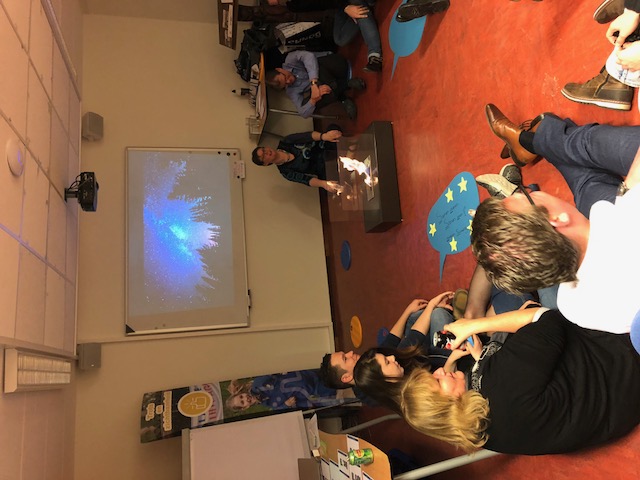 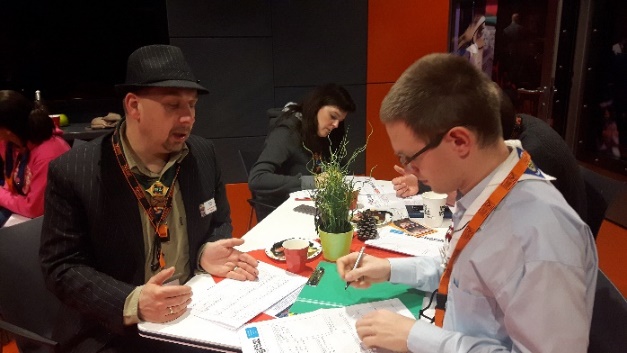 Allereerst heeft er een #Werkatelier18 plaatsgevonden op 3 februari. Naast het uitwerken van de contouren voor het Activiteitenplan 2019, is er met 60 mensen vanuit diverse landelijke teams en regio’s van de vereniging nagedacht over wat zij zien als een belangrijke focus voor het MJB 20-22. Tijdens een vervolgbijeenkomst op 27 maart is doorgedacht op deze focus. Daarbij hebben we gezocht hoe we de participatie konden vergroten. Elke deelnemer mocht een nieuwe gast meenemen, waardoor er nieuwe perspectieven uit de vereniging werden toegevoegd. Samen hebben zij antwoord gegeven op de vragen “Welke grote lijnen zijn er uit de output van het werkatelier te halen? Wat moet daar nog op worden aangevuld?” De 16 deelnemers hebben op tekstwolken deze focus samengevat. Tijdens een bijeenkomst op 17 april zijn vervolgens deze tekstwolken en het verhaal erachter gedeeld met 16 andere vrijwilligers en getoetst of zij zich hierin herkenden of dat ze daar aanvullingen op hadden. Aan de hand van 4 stappen uit de nieuw ontwikkelde Participatietoolkit (doel bepalen, doelgroepen in beeld brengen, in welke mate van participatie wil je mensen betrekken en in welke vorm doe je dat) is met elkaar het ‘spelersveld’ in kaart gebracht. Daarna is gekeken welke momenten aangegrepen kunnen worden voor een korte activiteit waarbij je kan toetsen of de koers van het MJB door leden in de vereniging ook als de juiste koers gezien wordt. Ook is nagedacht over welke werkvormen daarbij gebruikt kunnen worden. 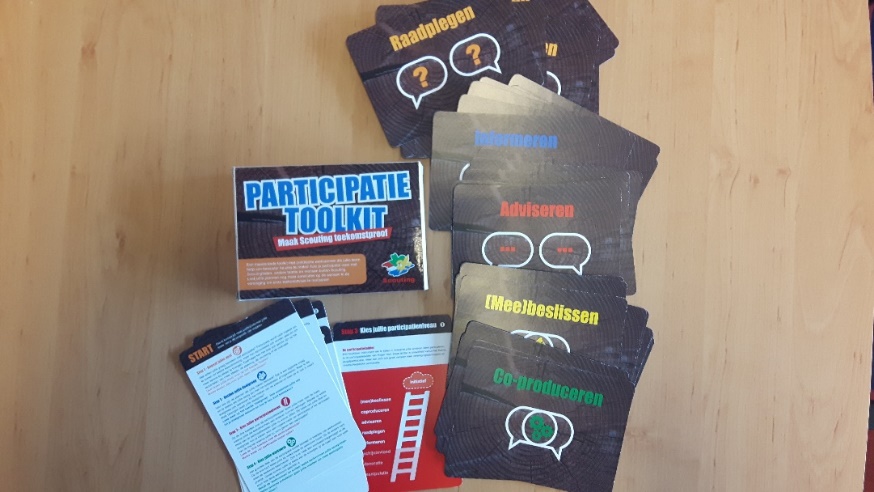 Uitkomsten tot nu toeUit de bijeenkomsten is een aantal voorlopige conclusies te trekken:Durven Doen: Wat sterk naar voren komt als focus voor het MJB 20 - 22 is dat er vooral behoefte is aan continuïteit van de gekozen richting met de toekomstvisie en toekomstthema’s. Groepen willen graag aan de slag en hebben behoefte aan verdere ondersteuning. Dat houdt in de uitvoering, verdere ontwikkeling en verdieping met waar we met onder andere de toekomstthema’s mee bezig zijn. Waarbij we als verenging wel willen meebewegen als een goede kans zich aandient of in de maatschappij bewegingen ontstaan, maar dat we daarbij geen bijstelling op de koers lijken te willen. Even niets nieuws, maar doorgaan op koers. Woorden die ook werden gebruikt waren ‘Durf en ‘Doen. Hoe gaan we ‘durven’ wat we graag willen doen als organisatie? Hoe gaan we ‘doen’ wat we met de toekomstvisie willen bereiken?Aansluiten op wat aanwezig is: Een andere sterk signaal dat naar voren kwam is dat het goed zou zijn als we het MJB 20-22 op een pragmatische manier tot stand laten komen. En dan ook in de aanpak ‘aansluiten op wat er is’ en dat verdiepen. Dus bijvoorbeeld geen speciale MJB-avonden in regio’s, maar vooral kijken naar wat al wordt georganiseerd en kijken of we daar met een korte activiteit tot participatie kunnen komen en het MJB kunnen toetsen, zowel op bestuurlijk niveau als op het niveau van jeugdleden. Doelgroepen en hun verschillende aanpak: Vanuit de bijeenkomsten kwam naar voren dat er veel  spelers zijn die belang hebben bij de ontwikkeling van het MJB 20-22, maar dat er verschillende manieren zijn om hen te betrekken. We stellen voor om een tweedeling te maken. We gaan voor groepen geen aparte MJB-activiteiten organiseren, maar willen hen vooral aan de slag laten gaan met de toekomstvisie door middel van een campagne ‘Toekomstproof’ die dit najaar zal starten. Hierin worden groepen uitgedaagd om hun eigen plan te maken om via de toekomstthema’s stappen te zetten in de ontwikkeling als groep. Daarnaast willen we groepsbesturen, regio’s en landelijke vrijwilligers betrekken om de beleidsmatige toetsing te doen of de richting van het MJB 20-22 door hen wordt gedeeld en of dat daarop nog bijsturing nodig is.Plan voor uitvoeringAanpakHet voorstel is om na de landelijke raad een kort inspirerend plug-and-play programma van rond de 30 minuten te ontwikkelen die bij bestaande activiteiten eenvoudig kan worden ingezet. Denk bijvoorbeeld aan een regioraad of een andere activiteit zoals de Scoutiviteit of een winterkamp. Dit zal worden ingezet in de periode van september 2018 tot januari 2019. De activiteit heeft een aantal verschillende uitwerkingen en vormen, waardoor de organisatoren van de activiteiten zelf kunnen kiezen welke het beste vorm het beste past bij de gelegenheid, zowel outdoor als indoor. Die activiteit heeft een 3-tal verschillende introducties, 3 verschillende actieve werkvormen en een leuke online opiniepeiling. We willen daarbij uitdrukkelijk gebruik maken van nieuwe technologische ontwikkelingen om aan te sluiten bij de doelgroep. Dit MJB-activiteitenpakket kan te zijner tijd bij het LSC worden opgevraagd en is deels ook digitaal beschikbaar. Aan welk Scoutingmoment denk jij nu om hier mee aan de slag te gaan? Geef dit door aan communicatie@scouting.nl en we zorgen dat je de informatie ontvangt om dit uit te voeren.De uitkomsten vanuit deze peilingen worden meegenomen in het definitieve MJB-voorstel. De groep mensen die ook in de voorbereidingen hebben meegedacht, worden nogmaals uitgenodigd om mee te lezen. In maart 2019 wordt het MJB klaar gemaakt, zodat dit mee kan worden gestuurd met de landelijke raadsstukken voor besluitvorming in juni 2019. Aanvulling agendapunt 11, 12 en 13: Verzoek om uitstelI.v.m. het ontbreken van de jaarverslagen 2017 van Scouting Nederland, het Scouting Nederland Fonds en Scoutinglandgoed Zeewolde BV, heeft het landelijk bestuur op 15 mei j.l. een brief gestuurd. Hierin wordt de landelijke raad verzocht het bestuur verlenging te verlenen voor de termijn van 6 maanden en in te stemmen met de agendering van de jaarverslagen tijdens de landelijke raad van 8 december 2018. De brief is nogmaals als bijlage aan deze nazending toegevoegd. Aanvulling agendapunt 11b: Advies financiële commissieBeste Raadsleden,Zoals het er nu uitziet kunnen we in de aankomende vergadering van de Landelijke Raad niet over de goedkeuring van de jaarrekening inzake het boekjaar 2017 stemmen. De accountant heeft de cijfers zoals deze op dit moment zijn gepresenteerd in de jaarrekening nog niet goedgekeurd. Naar verwachting zal er cijfermatig nagenoeg niets meer veranderden, echter zolang er geen goedkeurende verklaring van de account is, kunnen we de jaarrekening van 2017 nog niet als definitief beschouwen.We adviseren daarom om de voorgestelde route die het bestuur heeft aangegeven te volgen en in de raad van December de jaarrekening van 2017 goed te keuren.De financiële commissie.Bijlage 1:  Brief van 15 mei jl. van het bestuur aan landelijke raadDatum:		15 mei 2018Betreft:	Ontbreken jaarverslagen landelijke raad juni 2018 
Ref: 		fbo15518/2126Beste (plaatsvervangende) leden van de landelijke raad,Het landelijk bestuur wil u hierbij informeren over de stand van zaken rond de jaarverslagen van Scouting Nederland, het Scouting Nederland Fonds en Scoutinglandgoed Zeewolde.In de begeleidende mail bij het aanbieden van de agenda voor de landelijke raad (26 april 2018) werd door ons aangegeven dat de jaarverslagen 2017 van Scouting Nederland, Scouting Nederland Fonds en het Scoutinglandgoed Zeewolde (agendapunten 11, 12, 13) nog ontbreken en zo spoedig mogelijk nagezonden zouden worden.Door veranderende en strengere regelgeving rond het uitvoeren van controles én wijziging van personen en ziekte bij ons accountantskantoor kon de controle niet, zoals gebruikelijk, tijdig afgerond worden. Bij de controle werd daarnaast geconstateerd dat de wijze waarop de vereniging reserveert voor toekomstig onderhoud en vervanging op onze kampeerterreinen en het landelijk servicecentrum, niet meer mag plaatsvinden op de  wijze waarop het de afgelopen jaren is gedaan. Dit zorgt voor veel extra werk om de voorzieningen en reserveringen op een andere wijze in te richten.Een en ander heeft tot gevolg dat op dit moment de definitieve cijfers wel bij de accountant zijn ingediend, maar dat er nog geen goedkeurende verklaring afgegeven is. De verwerkingstijd bij de accountant zorgter naar alle waarschijnlijkheid voor dat dit ook niet tijdig afgerond zal zijn voor een ordentelijke bespreking in de komende landelijke raad. We hebben de financiële commissie geïnformeerd over de voortgang en kennis laten nemen van het concept jaarverslagen.Het landelijk bestuur geeft u als raad graag voldoende ruimte om kennis te nemen van de stukken en gebruik te maken van de mogelijkheid om vragen te stellen. De gebruikelijke periode van 6 weken voor het beschikbaar stellen van stukken wordt door deze vertraging niet gehaald. Het landelijk bestuur wil de raad daarom verzoeken om, conform artikel 37 van de statuten van de vereniging, het landelijk bestuur verlenging te verlenen voor de termijn van 6 maanden en in te stemmen met het agenderen van de vaststelling van de jaarverslagen tijdens de landelijke raad in december 2018.met vriendelijke groet,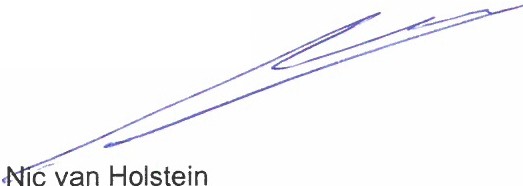 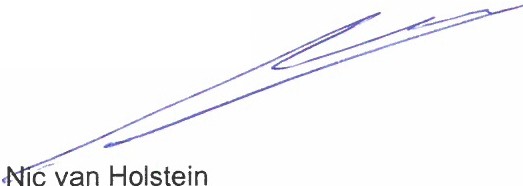 penningmeesterBijlage 2:  Overlegstructuur waterwerk (vastgesteld door landelijk bestuur per 18-04-2018)InleidingIn het verleden werd het waterwerk aangestuurd vanuit de landelijke admiraliteit. Zij had een ‘dagelijks bestuur’, verschillende werkgroepen en commissies en het overleg met de achterban gebeurde middels de kleine vlootraad. In deze kleine vlootraad werden ook beslissingen genomen die het waterwerk aangingen. Er leek een tweedeling te zijn tussen het land- en het waterwerk.Bij de invoering van de regiostructuur was de wens om Land- en Waterwerk meer te integreren en te laten samenwerken. We zijn immers één vereniging. De landelijke admiraliteit is in die tijd komen te vervallen en er is gezocht naar een nieuwe organisatievorm waarbij de waterwerk specifieke belangen gewaarborgd zouden worden. De landelijke raad zou voor de gehele vereniging het hoogste orgaan moeten zijn waar besluiten over de vereniging worden genomen. Omdat het waterwerk nog onvoldoende in de regiostructuur was ingeburgerd, is besloten om een drietal extra leden voor het waterwerk in de Landelijke Raad op te nemen. De diverse teams en werkgroepen van het waterwerk hebben de afgelopen jaren veelal zelfstandig gefunctioneerd, maar afstemming tussen teams en met de achterban lukt niet altijd even goed. De plek van werkgroepen en commissies binnen de landelijke organisatieEen aantal werkgroepen en commissies heeft inmiddels een plek gevonden in de organisatie. Zo is het CWO, de Zeilschool van Scouting Nederland en de Examenbank met oefenvragen voor de theorie-examens bij Scouting Academy ondergebracht. Het spelteam Waterscouts valt onder het team Spel en een aantal (veelal technische) commissies zijn ingebed in het kennisnetwerk. Administratief in Scouts Online zijn deze nog niet verhangen.  De inbedding van teams in de vaste landelijke teams, vraagt een herijking van de overleg structuur op landelijk niveau tussen de waterwerkteams (omdat veel thema’s met elkaar te maken hebben) en een herijking van de wijze waarop de landelijke ondersteuningsstructuur specifiek contacten onderhoudt met waterscoutinggroepen en regionale admiraliteiten. Stappen Het afgelopen jaar is tijdens verschillende bijeenkomsten gesproken over de samenwerkings- en ondersteuningsstructuur. Op 8 mei 2017 is een brede afvaardiging van het waterwerk bijeenkomen, er is een werkgroep gevormd en tijdens het overleg met de regionale admiralen in het najaar is terugkoppeling gegeven. Met de verschillende teams is zowel de plek in de organisatie, de ondersteuning van groepen en de wijze van overleg met RA’s en groepen besproken.  Op het voorzittersoverleg in maart 2018 is het definitieve voorstel gepresenteerd aan de regionale admiralen. De vertegenwoordiging van het waterwerk in de landelijke raadDe kleine vlootraad was de plek waar leden voor de landelijke raad namens het waterwerk gekozen werden. Dit overleg had de status van landelijk overleg waterwerk (art 75.2) zoals beschreven in het huishoudelijk reglement. In de nieuwe structuur krijgt het voorzittersoverleg van de regionale admiralen de status van landelijk overleg waterwerk zodat hier de landelijke raadsleden namens het waterwerk gekozen kunnen worden.  OrganisatiestructuurIn onderstaand figuur zijn alle facetten van het waterwerk in kaart gebracht. Met onderstaande structuur zijn de diverse specialismen en is de deskundigheid geborgd in de landelijke organisatie.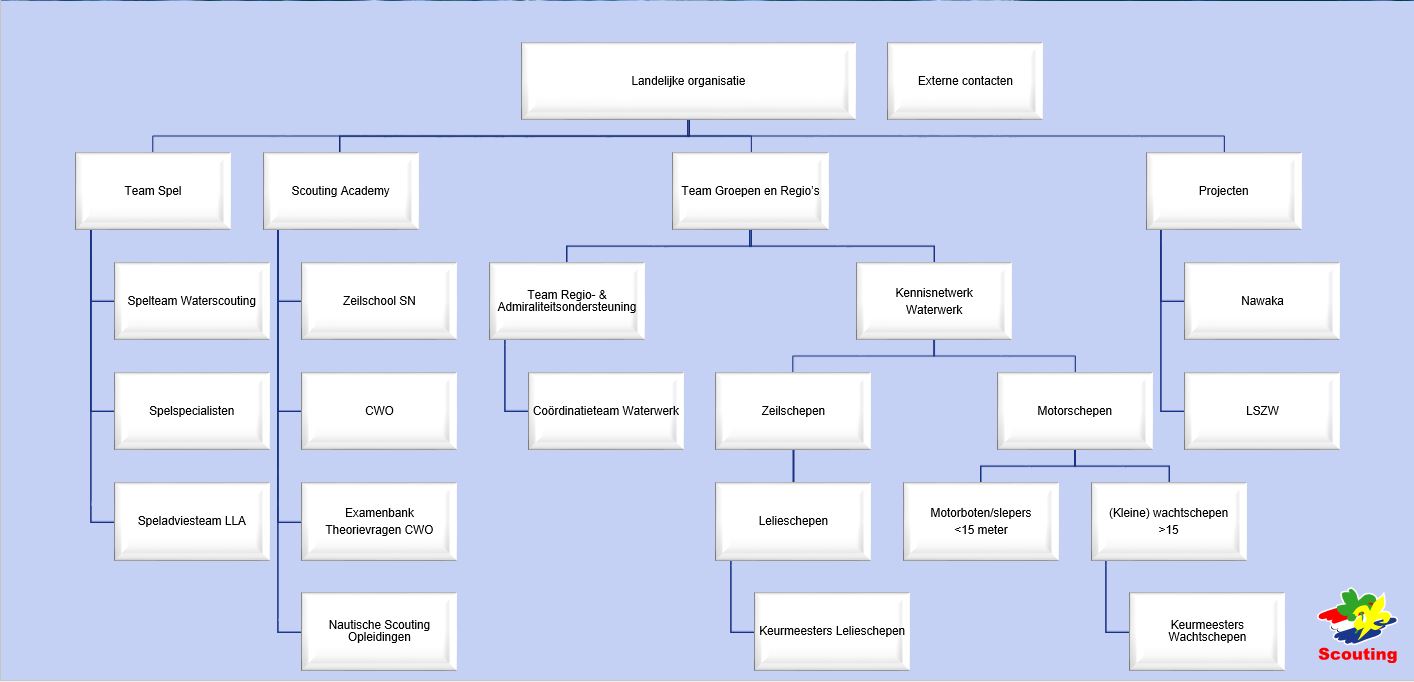 SpelOnder het team Spel hangt het Spelteam Waterscouting. Dit team houdt zich onder andere bezig met het ontwikkelen van specifieke wateractiviteiten, het spel op en rond het water en de insignes voor het waterwerk. Onder team Spel vallen ook de spelspecialisten voor het waterwerk en het speladviesteam LLA. De spelspecialisten beantwoorden vragen uit de vereniging en het speladviesteam geeft spelinhoudelijk advies en bijdrage aan kwaliteitsborging programma van landelijke ledenactiviteiten zoals Nawaka.Scouting AcademyOnder Scouting Academy valt de deskundigheidsbevordering van vrijwilligers. Specifiek voor het waterwerk vallen hier de opleidingen en trainingen onder ten behoeve van de veiligheid op het water en veilig varen. Een groot aantal opleidingen zijn extern gecertificeerd via het CWO (Commissie Watersport Opleidingen). Het gaat hierbij om de opleiding Roeien, Zeilen, Buitenboord en Binnenboordmotor. Scouting Nederland is aangesloten bij het Watersportverbond, welke mede-eigenaar is van Stichting CWO. In overleg met de NTC’s van de admiraliteiten is afgesproken dat in 2018 en 2019 de organisatie zich richt op het verder inbedden van het CWO. Na dit traject wordt een formeel besluit genomen of de diplomalijn met de bijbehorende eisen van het CWO verplicht worden binnen Scouting. Scouting Academy is ten aanzien van opleidingen de eerste contactpersoon naar CWO en het Watersportverbond.Naast het CWO zijn er nog overige Nautische Scouting Opleidingen. Het gaat hierbij onder andere om Veilig Slepen, Motordrijver of Veilig Varen met een (klein) Wachtschip.Ook de Zeilschool van Scouting Nederland valt onder de Scouting Academy. Zij verzorgen in de zomerweken trainingen voor kinderen en ouderen om (beter) te leren zeilen. Daarnaast verzorgen zij voor de eigen zeilschoolorganisatie alsmede voor anderen de kadertraining om zeilinstructeur te worden.Tenslotte zorgt de werkgroep Examenbank theorievragen CWO voor oefenvragen voor kandidaten voor de theorie-examens voor roeien, zeilen en buitenboordmotor en examenvragen voor Admiraliteiten voor het examineren van de theoriekennis voor de genoemde disciplines.Team Groepen en Regio’sOnder Team Groepen en Regio’s valt Team Regio- en Admiraliteitsondersteuning. Dit team onderhoudt de contacten met Regio’s en Regionale Admiraliteiten en organiseert het Voorzittersoverleg voor Regio’s en Admiraliteiten. Dit team moet gaan bestaan uit de Regio- en Admiraliteitsconsulent en twee (vrijwillig) coördinatoren waterwerkVerder valt onder het Team Groepen en Regio’s het Kennisnetwerk. Hier zijn de technische commissies rond het waterwerk geplaatst.  Het gaat om de teams lelieschepen, motorschepen en (kleine) wachtschepen. Zij adviseren groepen en admiraliteiten (net als andere teams binnen het kennisnetwerk), onderhouden externe contacten als het gaat om technische randvoorwaarden (keuringseisen schepen, milieu etc.) en voeren concrete taken uit zoals het uitgeven van zeilnummers en het keuren wachtschepen en vletten.Landelijke ledenactiviteitenOnder het projectenbureau hangen de landelijke ledenactiviteiten die op en rond het water uitgevoerd worden zoals het Nawaka en de Landelijke Scouting Zeil Wedstrijden (LSZW).Externe contactenScouting Nederland onderhoud relaties met diverse spelers op het nautische gebied. Deze contacten zijn zoveel mogelijk belegd bij het team dat inhoudelijk betrokken is. Daar waar meerdere teams betrokken zijn of waar niet een heldere eigenaar te benoemen is, wordt het contact onderhouden door de coördinatoren waterwerk en/of de directeur. Voorbeelden van relaties zijn: watersportverbond, CWO, platform waterrecreatie, HISWA, SAIL, andere watersportorganisaties zoals kanobond, roeibond, onderwatersportbond, reddingsbrigade, overheden, Federatie Oud Nederlandse Vaartuigen, Zeekadetten, Buitenlandse Scoutingorganisaties, keuringsinstituten, leveranciers. OverlegstructuurVeel onderwerpen binnen het water zijn niet de verantwoordelijkheid van één team, maar hebben betrekking op meerdere teams. Leden van teams zullen op allerlei manieren op landelijk niveau samenwerking en afstemming zoeken en afstemmen met regionale admiraliteiten en groepen. De vaste overlegstructuren zijn hieronder weergegeven. 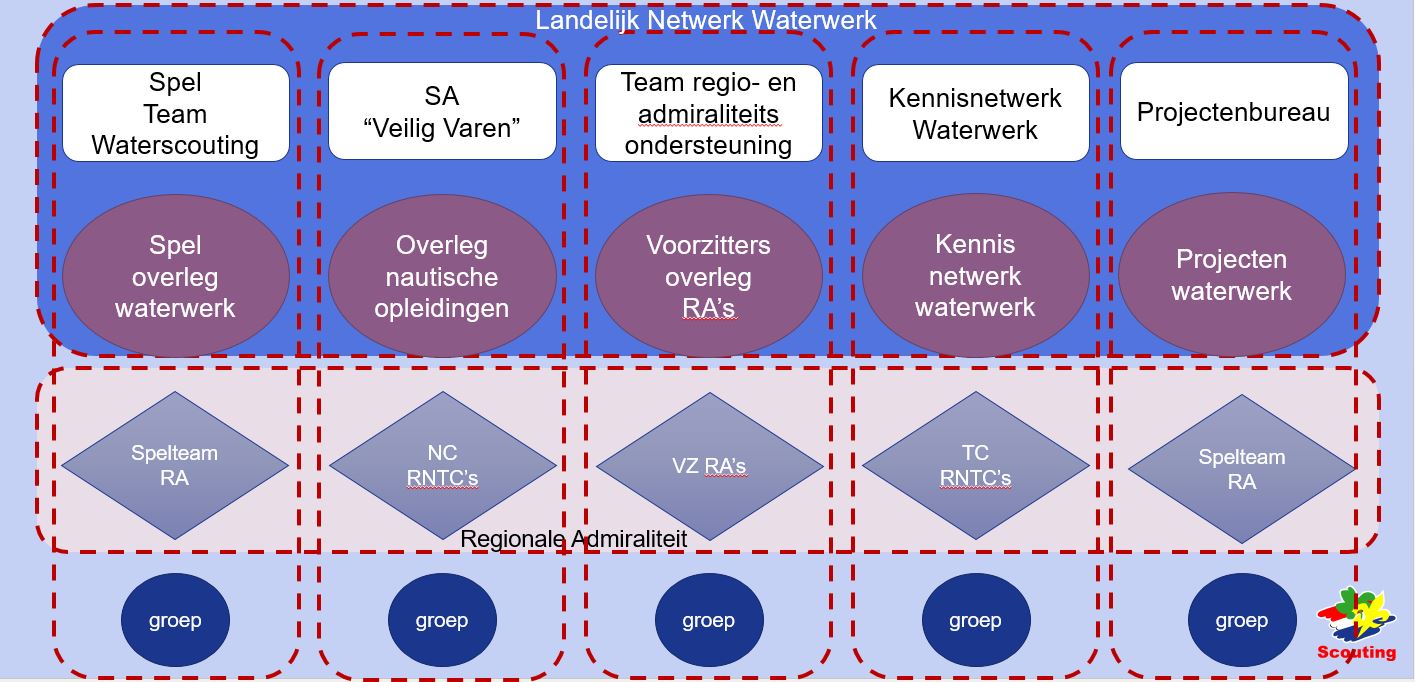 Regionale admiraliteitenDe waterwerk groepen zijn verenigd in regionale admiraliteiten. Deze hebben veelal een Regionale Nautisch Technische Commissie (NTC). Deze is te splitsen in een Nautische tak en een technische tak. De nautische commissie houdt zich vooral bezig met de nautische opleidingen binnen het CWO. Zij zijn verantwoordelijk voor de kwaliteit van het lesgeven. De RA kiest ervoor om de kwaliteit middels examens te checken . De technische commissies geven technisch advies over de schepen binnen de admiraliteit. Zij verzorgen de periodieke botenkeuringen. Naast de NTC is er vaak ook een spelteam dat activiteiten organiseert, bijvoorbeeld regionale (kano, roei en/of wrik)wedstrijden. Op admiraliteitsniveau vindt het overleg plaats (admiraliteitsraad) over spel en nautisch technische zaken.Voorzittersoverleg regionale admiraliteiten Twee keer per jaar wordt een overleg georganiseerd met de voorzitters van de regionale admiraliteiten, op eenzelfde moment als het overleg met regiovoorzitters. Een deel van het programma wordt samen gevuld. Dit om de samenwerking met de regio’s te bevorderen. In het RA overleg worden bestuurlijke zaken besproken over het waterwerk. Dit overleg krijgt de status van ‘landelijk overleg waterwerk’ zodat in dit overleg ook de afvaardiging van de landelijke raad gekozen wordt. In dit (en de andere) overleggen kunnen de afgevaardigden van de landelijke raad klankborden met de achterban. Speloverleg WaterwerkIndien wenselijk kan er een overleg komen voor het afstemmen van spelzaken op het gebied van het waterwerk. Te denken valt aan speldagen, nieuwe insignes, nautische wedstrijden/activiteiten.Overleg Nautische OpleidingenVanuit de Scouting Academy wordt een aantal keer per jaar een Overleg Nautische opleidingen georganiseerd, waarbij de leden van de nautische commissies van de RA’s en de werkgroepen (zoals de Zeilschool, de theorie examenbank, het team Sleeptraining en het team Training motordrijver) de koers voor de nautische opleidingen uitstippelen. Indien nodig worden separate werkgroepjes geformeerd om onderwerpen nader uit te werken. De samenstelling van de werkgroepjes is afhankelijk van welke onderwerpen er uitgewerkt moeten worden. Kennisnetwerk waterwerkHet Kennisnetwerk waterwerk bestaat uit personen en werkgroepen met specifieke kennis hebben op het gebied van het waterwerk. Zij zijn de vraagbaak voor veelal technische en juridisch vragen. Tijdens themabijeenkomsten delen zij hun kennis met RA’s en individuele groepen die er belang bij hebben (bijvoorbeeld groepen met een wachtschip tijdens de wachtschepen dag).Projecten waterwerkDe projecten hebben hun eigen (voorbereidings-/afstemmings-)bijeenkomsten. Bijvoorbeeld de zoemdagen voor het Nawaka. Projectteams gebruiken de overige overlegmoment om het waterwerk te informeren en werving voor deelnemers en medewerkers te doen. Landelijk Netwerk Waterwerk
Periodiek (bv 2x per jaar) zal er een overleg zijn tussen de landelijke teams die zich met waterwerk gerelateerde zaken bezighouden. Hier nemen de betrokken beroepskrachten en vrijwilligers aan deel. Afhankelijk van de onderwerpen die op de agenda staan, kunnen verschillende teams aanhaken. De Coördinatoren waterwerk (2x vrijwilligers) zullen dit overleg voorzitten. Deelnemers aan de overleggenPer kolom (per landelijk team) wordt gekeken met wie zij het overleg voeren. Afhankelijk van het onderwerp worden de stakeholders benoemd. Meestal vindt overleg plaats met een afvaardiging van de RA’s, maar landelijke teams kunnen ook direct overleg met groepen hebben. Dit gebeurt bijvoorbeeld bij spel (landelijke waterspeldag) en bij het kennisnetwerk met de wachtschependag. Op deze wijze vindt het verticaal overleg per thema plaats.Daarnaast zijn er horizontale overleggen. Zo overleggen de groepen binnen de Admiraliteiten en is er het Landelijk Netwerk Waterwerk waar de landelijke teams met elkaar overleggen en afstemmen.BeslissingsbevoegdheidIn de landelijke raad worden de beslissingen genomen die (grote) impact hebben op de vereniging. Natuurlijk hoeven niet alle beslissingen daar genomen te worden. In principe worden de beslissingen zo laag mogelijk in de organisatie genomen en dient er zo veel mogelijk participatief gewerkt te worden zodat iedereen betrokken is bij het tot stand komen van de beslissingen. Afgewogen moet worden wat de impact van een beslissing is en hoe gevoelig het onderwerp ligt. Is men unaniem of is er grote verdeeldheid. Vraagstukken met een kleine impact en die geen andere overlegstructuren raken, kunnen binnen een Landelijk team besloten worden. Sommige beslissingen liggen dus binnen de kaders van een eigen Landelijk team (kleur insignes binnen Landelijk team Spel), sommige beslissingen neemt het landelijk bestuur en allen grote beleidswijzigingen gaan richting LR.Bijlage 3: Stand van zaken Scoutinglandgoed ZeewoldeDeze kwartaalrapportage geeft de laatste stand van zaken weer op het gebied van de ontwikkeling en exploitatie van het Scoutinglandgoed Zeewolde. Ontwikkelingen - exploitatieNieuwe voorzieningenEr zijn op het terrein diverse sleuven gegraven om een nog betere afwatering te realiseren. Daarnaast is er een kampvuurheuvel aangelegd als werkervaringstraject door Eijva Nijkerkerveen, die de kosten voor het grondwerk voor haar rekening heeft genomen. De heuvel is inmiddels ingezaaid met gras en geschikt voor een kampvuur voor maximaal 300-400 personen. 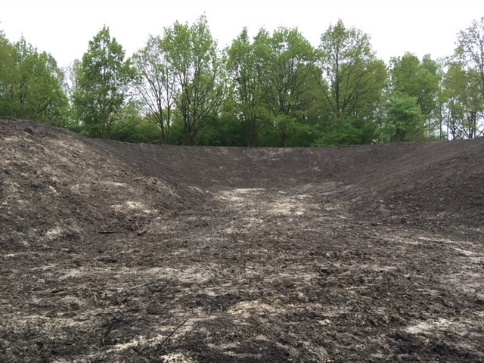 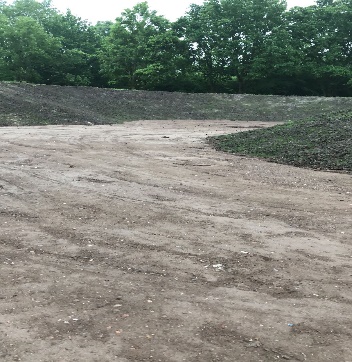 Audit SCENESHet landgoed heeft een audit gekregen van Michal Medek, terrein beheerder uit Tjechie voor het internationale SCENES certificaat. Deze audit is dankzij de inzet van de vrijwilligers die zich bezig houden met programma, duurzaamheid, beheer en SCENES contactpersonen in Nederland op een leuke en geslaagde wijze verlopen. Michal was onder de indruk van de vorderingen op het terrein en gaf aan nog meer programma’s over duurzaamheid beschikbaar te maken. Zie voor meer informatie over SCENES: https://www.scouting.nl/over-scouting/organisatie/terreinen-en-accommodaties/scenes/scenes-worden  Natuurlijk beheerSinds enige tijd heeft het landgoed nieuwe gasten in de vorm van een kudde schapen. De ‘Polderkudde’ bestaat uit 18 schapen die inmiddels 16 lammeren hebben. Zij grazen op de grasvelden en zorgen op die manier voor natuurlijk onderhoud. De ‘Polderkudde’ is een samenwerking van het Scoutinglandgoed met herder Erwin Kunnen, die het houden van schapen als hobby heeft. 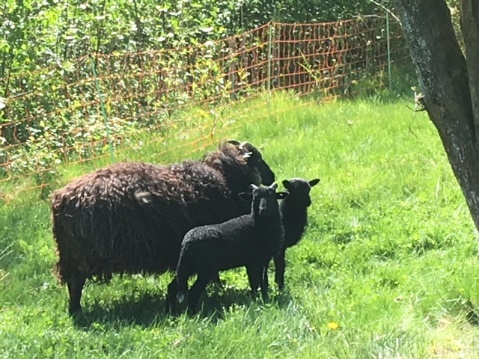 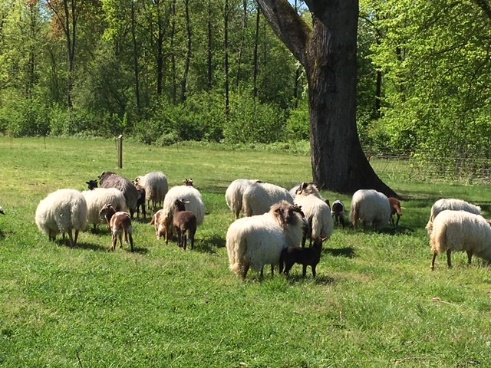 MedewerkersHet Scoutinglandgoed heeft een herschikking gedaan van haar betaalde medewerkers waardoor er nu een parttime (3 dagen per week) administratief/commercieel medewerker actief is die (mede) uitvoering moet geven aan de doelstellingen van de meerjarenbegroting 2018-2022. Het landgoed kan rekenen op ongeveer 75 vrijwilligers die zich op verschillende terreinen, zoals beheer, programma, administratie en duurzaamheid, met veel enthousiasme inzetten. Toch moeten we ook constateren dat het lastig blijft om functies te vervullen op dit moment. Om deze reden zal het zomer-evenement Scout Up Your Summer dit jaar niet worden georganiseerd.Evenementen en kampeerovernachtingenVoor 2018 hebben we als uitdaging op het landgoed dat er twee evenementen zijn (Roverway en Nawaka) en tegelijk continuïteit bieden aan het ‘gewone’ kamperen. De gesprekken met beide evenementen verlopen constructief en het gebruik en de inrichting van het terrein wordt steeds duidelijker. Een ander (extern) evenement waarop we hadden gehoopt, heeft helaas niet gereserveerd. Het aantal boekingen voor het kamperen verloopt voorspoedig en is conform de verwachtingen.Ontwikkelingen– inrichting deelprojectenOm de ambitie van het Scoutinglandgoed te kunnen realiseren zal er een aantal deelprojecten die nog gerealiseerd moeten worden. In de notitie over ambitie, risico’s en planning van het Scoutinglandgoed Zeewolde, zoals opgenomen in de agenda van de landelijke raad van juni 2018, worden de deelprojecten uitgebreid beschreven en is de prioritering aangegeven.  Risico’sIn de notitie “Ambities, risico’s en planning van het Scoutinglandgoed Zeewolde” (onderdeel van de agenda van de landelijke raad van juni 2018) is een vernieuwde risicoparagraaf opgenomen. Hieronder komen per risico de eventuele bijzonderheden aan de orde:Voldoende evenementenIn 2018 worden de Roverway en het Nawaka zoals gepland op het terrein georganiseerd. Het voorziene grote externe evenement gaat niet door. Wel zijn er twee kleine evenementen gepland: BBQ contest en NLNOG.Voldoende kampeerdersOndanks dat dit jaar SUYS niet wordt georganiseerd, ontwikkelt het kampeerovernachtingen zich conform de verwachtingen; dit risico vormt op het moment geen knelpunt.Kamperen tijdens evenementenMet de organisatie van de Roverway en Nawaka zijn afspraken gemaakt over kamperen door groepen op het landgoed tijdens deze evenementen. Ook zijn de kampeerders op de hoogte gebracht van de samenloop.Beschikbaarheid vrijwilligers voor het beheerDit risico vormt op het moment geen knelpunt.Beschikbaarheid vrijwilligers door de weekDit risico vormt op het moment geen knelpunt.Aanmeermogelijkheden voor wachtschepenEr zijn verschillende alternatieven om de aanmeermogelijkheden voor wachtschepen te verbeteren. Na het Nawaka zijn de ervaringen en de extra kosten van het tijdelijk verlengen van de permanente steiger bekend.Afname terreinkwaliteit en natuurwaarde bij toename gebruikDit risico vormt op het moment geen knelpunt.Mogelijkheden voor gebruik binnen afsprakenEr vinden momenteel gesprekken plaats met de gemeente Zeewolde en Staatsbosbeheer over dit onderwerp.Aantrekken voldoende financiering voor investeringenEr vindt momenteel overleg plaats met het NSGK waarbij concreet gevraagd is om vier kamers in het Avonturenhuis aan te laten passen aan het gebruik door minder valide kinderen (inclusief sanitair). Het NSGK heeft toegezegd zich hiervoor te willen inzetten.AgendapuntOnderwerpTerPag.nr.1.Opening en welkom:Voorstellen kandidaat voordrachtN.v.t.2.Start meningsvormend deel: Evaluatie ScoutfitToekomstbestendig vrijwilligersbeleidDiscussie925Lunch + gelegenheid kennismaking met voorgedragen kandidaatN.v.t.3.Start besluitvormend deel met: voordracht en stemming:Vaststellen agenda incl. melding verzoek bij agendapunten 11 t/m 13 de behandeling van de jaarverslagen 2017 van Scouting Nederland, Scouting Nederland Fonds en Scoutinglandgoed BV uit te stellen tot de landelijke raad van 8 december 2018.Voordracht tussentijdse benoeming als lid landelijk bestuur: Thijs JansenStemming en telling314.Mededelingen:Voortgang proces meerjarenbeleid 2020-2022 (in nazending_Stand van zaken Scoutinglandgoed (als bijlage)Overzicht free publicity (ter plekke uitgereikt)Overzicht managementinformatie (ter plekke uitgereikt)Stand van zaken implementatie nieuw systeem van waarderingstekens (ter plekke toegelicht)Voortgang project Meiden in ScoutingToelichting stand van zaken tuchtrechtorganisatie (ter plekke toegelicht)InformatieZie nazendingZie nazendingN.v.t.N.v.t.N.v.t.35N.v.t.5.Verslag landelijke raad 9 december 2017, inclusief actie- en besluitenlijstBesluitvorming396.Lopende zaken introductie- en begeleidingscommissie (IBC)Informatie607.Evaluatie ScoutfitBesluitvorming618.Ambities, risico’s en planning van het Scoutinglandgoed ZeewoldeBesluitvorming649. Regio’s informeren regio’s (regio Rivierenland)Informatie8110.Rapportage activiteitenplan 2017Informatie8211.Financiën en beheerJaarverslag Scouting Nederland 2017Advies financiële commissieVerzoek uitstelInformatie91N.v.t.Zie nazending12.Jaarverslag Scouting Nederland Fonds 2017Verzoek uitstelN.v.t.13.Jaarverslag Scoutinglandgoed BV 2017Verzoek uitstelN.v.t.14.Benoeming a.d.h.v. getelde stemmenBesluitvormingN.v.t.15.Rondvraag en sluitingN.v.t.